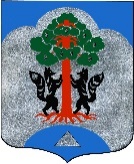 Администрация муниципального образованияСосновское сельское поселение муниципального образованияПриозерский муниципальный район Ленинградской областиПОСТАНОВЛЕНИЕ (ПРОЕКТ)_____________________________________________________________________________          2023 года	№    										 О внесении изменений в административный регламентпо предоставлению муниципальной услуги«Предоставление права на размещение нестационарноготоргового объекта на территориимуниципального образованияСосновское сельское поселениеПриозерского муниципального района»В соответствии с Федеральным законом от 06.10.2003 года № 131-ФЗ «Об общих принципах организации местного самоуправления в Российской Федерации», Федеральным законом от 27.07.2010 № 210-ФЗ «Об организации предоставления государственных и муниципальных услуг», Федеральным законом от 28 декабря 2009 года № 381-ФЗ «Об основах государственного регулирования торговой деятельности в Российской Федерации», приказом Комитета по развитию малого, среднего бизнеса и потребительского рынка Ленинградской области от 03 октября 2022 года № 25-П «О порядке разработки и утверждения схем размещения нестационарных торговых объектов на территории муниципальных образований Ленинградской области», Уставом муниципального образования Сосновское сельское поселение Приозерского муниципального района Ленинградской области, администрация муниципального образования Сосновское сельское поселение Приозерского района Ленинградской области ПОСТАНОВЛЯЕТ:1. Внести в административный регламент по предоставлению муниципальной услуги «Предоставление права на размещение нестационарного торгового объекта на территории муниципального образования Сосновское сельское поселение Приозерского муниципального района Ленинградской области», утвержденный постановлением Администрации муниципального образования Сосновское сельское поселение Приозерского муниципального района Ленинградской области от 14 марта 2023 года № 61 «Об утверждении административного регламента по предоставлению муниципальной услуги «Предоставление права на размещение нестационарного торгового объекта на территории муниципального образования Сосновское сельское поселение Приозерского муниципального района», следующие изменения:1.1. Пункт 1.2. Раздела 1 Регламента изложить в следующей редакции:Заявителями, имеющими право на получение муниципальной услуги, являются:- юридические лица, выписка ЕГРЮЛ которых содержит сведения о видах экономической деятельности заявителя, соответствующих заявленной специализации НТО;- индивидуальные предприниматели (в том числе индивидуальные предприниматели, применяющие специальный налоговый режим «Налог на профессиональный доход») выписка ЕГРИП которых содержит сведения о видах экономической деятельности заявителя, соответствующих заявленной специализации НТО;- физические лица, применяющие специальный налоговый режим «Налог на профессиональный доход» (далее - самозанятые граждане).Представлять интересы заявителя имеют право:от имени юридических лиц:- лица, действующие в соответствии с законом или учредительными документами от имени юридического лица без доверенности;- представители юридических лиц в силу полномочий на основании доверенности или договора.от имени индивидуальных предпринимателей:- представители индивидуальных предпринимателей в силу полномочий на основании доверенности или договора.1.2. Заменить абзац в подпункте 1) пункта 2.6. Раздела 2 Регламента и изложить в следующей редакции:- заявителя, представителя заявителя, в случае, когда полномочия уполномоченного лица подтверждены доверенностью в простой письменной форме (паспорт гражданина Российской Федерации, паспорт гражданина СССР, временное удостоверение личности гражданина РФ по форме, утвержденной Приказом МВД России от 16.11.2020 № 773, удостоверение личности военнослужащего Российской Федерации).1.3. Подпункт 2) пункта 2.6. Раздела 2 Регламента изложить в следующей редакции:документ, оформленный в соответствии с действующим законодательством, подтверждающий наличие у представителя права действовать от лица заявителя и определяющий условия и границы реализации права представителя на получение муниципальной услуги, если с заявлением обращается представитель заявителя - доверенность или договор, приказ о назначении, решение собрания, содержащие полномочия представителя (при обращении за предоставлением муниципальной услуги представителя заявителя, полномочия которого основаны на доверенности), удостоверенный в соответствии с пунктом 4 статьи 185.1 Гражданского кодекса Российской Федерации.1.4. Добавить подпункт 2.6.1. в пункт 2.6. Раздела 2 Регламента:При планировании размещения нестационарного торгового объекта в охранной зоне водопроводных, канализационных, электрических, кабельных сетей связи, трубопроводов, магистральных коллекторов и линий высоковольтных передач необходимо согласование размещения НТО с собственниками соответствующих сетей.1.5. Дополнить 1 действие в пункте 3.1.3.2. Раздела 3 Регламента:«в течение не более 1 (одного) рабочего дня».1.6. Дополнить 2 действие в пункте 3.1.3.2. Раздела 3 Регламента:«в течение не более 8 (восьми) рабочих дней».1.7. Дополнить 3 действие в пункте 3.1.3.2. Раздела 3 Регламента:«в течение не более 1 (одного) рабочего дня».1.8. Дополнить 1 действие в пункте 3.1.4.2. Раздела 3 Регламента:«в срок, установленный положением администрации о порядке проведения заседаний комиссии по вопросам размещения нестационарных торговых объектов».1.9. Дополнить 2 действие в пункте 3.1.4.2. Раздела 3 Регламента:«в срок, установленный положением администрации о порядке проведения заседаний комиссии по вопросам размещения нестационарных торговых объектов».1.10. Дополнить 1 действие в пункте 3.1.5.2. Раздела 3 Регламента:«в течение не более 1 (одного) рабочего дня».1.11. Дополнить 1 подпункт в пункте 5.7. Раздела 5 Регламента:«муниципальными правовыми актами».1.12. Исключить из подпункта е) в пункте 6.2. Раздела 6 Регламента:(далее - ЭП).1.13. Внести изменения в приложение №1.2. Опубликовать настоящее постановление на официальном сайте администрации МО Сосновское сельское поселение Приозерского муниципального района Ленинградской области https://www.admsosnovo.ru/.3. Сведения о внесении изменений о муниципальной услуге направить в региональную государственную информационную систему «Реестр государственных и муниципальных услуг (функций) Ленинградской области».4. Настоящее постановление вступает в силу с даты опубликования.5. Контроль за исполнением настоящего постановления оставляю за собой.Заместитель главы администрации по экономике,исполняющий обязанности главы    		             А. С. БеспалькоИсп. Юрьева Т.Е. 8-813-79-62-207Приложение N 1к Административному регламентупо предоставлениюмуниципальной услуги«Предоставление права на размещение нестационарного торгового объекта на территории муниципального образования Сосновское сельское поселение Приозерского муниципального района Ленинградской области»                          В___ ___________________________________________________                                                                                                      (наименование органа, предоставляющего муниципальную услугу)                                   ______________________________________________                                   от ______________________________________________(наименование юридического лица,  ФИО индивидуального предпринимателя /самозанятого гражданина)ИНН___________________________ОГРН_______________________________Почтовый адрес___________________________________________________                                   Телефон:______________ Адрес эл. почты: ___________ЗаявлениеПрошу предоставить право на размещение нестационарного торгового объекта (НТО)  по адресному ориентиру______________________________________________________________________________________________________________________________________________________Площадь НТО _______________________________________________________________Вид НТО ___________________________________________________________________Специализация НТО _________________________________________________________Приложение: на ___________ листах.1. Копия документа, удостоверяющего личность заявителя;2. Копия документа, удостоверяющего право (полномочия) представителя юридического лица (индивидуального предпринимателя), если с заявлением обращается представитель заявителя;3. Справка о постановке на учет физического лица в качестве налогоплательщика налога на профессиональный доход (для самозанятых граждан);4. Ситуационный план земельного участка, документы о соответствии требованиям к архитектурным решениям НТО (при наличии).Руководитель юридического лица (Индивидуальный предприниматель/самозанятый гражданин)     М.П                         « ___»___________ 20      г.   ________________ (Ф.И.О.)                                                                                                                    (подпись)      Результат рассмотрения заявления прошу:выдать на рукиличная явка в МФЦнаправить по почтенаправить по электронной почтенаправить в электронной форме в личный кабинет на ЕПГУ/ПГУ ЛО